                                Liceo José Victorino Lastarria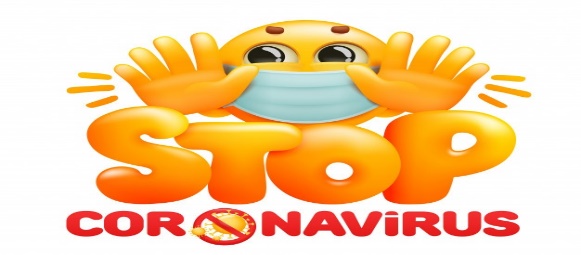                                                  Rancagua                           “Formando Técnicos para el mañana”                                   Unidad Técnico-PedagógicaGuía de trabajo N° 5 Artes MusicalesOA7: Valorar críticamente el rol de los medios de registro y transmisión en la evolución de la música en diferentes periodos y espacios históricosObjetivo: comprender y  reconocer  la gestación de la música chilenaActividad: leer y responder  el cuestionario  musical de 14 preguntas en  Word o por fotos al cuaderno y enviar al correo profesorestebanjimenez@hotmail.com  Música chilena         La música de Chile forma parte de la cultura tradicional del  país. La historia de la música chilena está íntimamente relacionada con la Historia de Chile, y se ha plasmado en diversos estilos, como la música aborigen y folclórica, la música clásica europea, y la música popular como el jazz, el rock y las baladas o la cumbia. No obstante, la música que generalmente se asocia a la chilenidad es su baile nacional (la cueca).         La Nueva Canción Chilena fue un movimiento musical chileno que se desarrolló formalmente durante la década de 1960 hasta la primera mitad de la siguiente. Fuertemente arraigado en el momento político que va desde el gobierno del democratacristiano Eduardo Frei Montalva hasta las postrimerías de la Unidad Popular y el derrocamiento del presidente socialista Salvador Allende en 1973, cuando muchos de sus exponentes debieron partir al exilio donde continuaron y evolucionaron sus carreras musicales fuera de Chile. Este movimiento comenzó como consecuencia de las investigaciones acerca de la música del campo chileno, y posteriormente también de la música andina y chilota, realizadas por Violeta Parra, Gabriela Pizarro y Margot Loyola a mediados del siglo XX quienes quisieron revitalizar y dar a conocer la música originalmente chilena, de creación espontánea, y sin influencias extranjeras ni comerciales. Rápidamente se transformó en un panfleto político en pos del reconocimiento institucional del pueblo chileno (obrero y campesino), el cual tendría su dramático quiebre en el golpe militar de 1973. Algunos de los artistas que formaron parte de este proceso fueron Violeta Parra, Víctor Jara, Isabel Parra, Ángel Parra, Osvaldo Rodríguez, Patricio Manns, Quilapayún, Inti Illimani e Illapu, entre muchos otros. En la difusión del movimiento fue crucial la participación del locutor y gestor cultural Ricardo García.              A partir de este movimiento estilístico y social, muchos otros grupos y compositores tomaron estas influencias para producir su propia fusión musical. Elementos de la música clásica europea tuvieron resonancia con este movimiento, cuyos principales desarrolladores fueron Luis Advis, Patricio Manns, Guillermo Rifo e incluso el mismo Horacio Salinas de Inti Illimani. Grupos como Congreso utilizaron estos elementos para fusionarlos con el Jazz y con la música contemporánea. El grupo Barroco Andino es mundialmente famoso por sus arreglos de repertorio barroco con instrumentos del altiplano andino. Incluso el popular grupo Los Jaivas hizo lo suyo con su visión rockera del folclor chileno. O Illapu que ha venido redefiniendo las mezclas de la música andina y la música moderna en múltiples vertientes. En definitiva esta categoría intenta abarcar a todos aquellos compositores que adquirieron conocimientos del folclor, y las adoptaron para su propio estilo, realizando mezclas con otras estructuras musicales como las del jazz, del rock y la música docta entre muchas otras.           La música popular más moderna, especialmente el rock de los '80 en adelante, ha surgido a través de la posibilidad de difusión internacional y el avance tecnológico de las grabaciones. De este modo, Los Prisioneros son probablemente el grupo chileno más exitoso de la historia, con sus letras cargadas de críticas sociales y de corte latinoamericanista, y su música que combinaba elementos del punk, el ska y el rock and roll en sus comienzos, y de la música electrónica y el pop más adelante. Los Prisioneros se convirtieron en puntos de referencia indiscutidos de la música chilena y latinoamericana de los años '80, y principios de los '90.            Otros grupos importantes de tendencia rockera han sido Aparato Raro, Upa! y Electrodomésticos en los '80. Y en un plano más under también Fiskales Ad-Hok en el punk y Criminal en el metal.          En los '90 y '00, el rock chileno continuó desarrollándose, incorporando diversas influencias de estilos como el hip hop, el funk, el reggae y principalmente el pop. Variados formatos y disímiles exponentes hicieron ampliar la categoría, a la vez que enriquecer la diversidad cultural. Algunos de los principales artistas fueron y son Joe Vasconcellos, Los Tetas, Tiro de Gracia, Chancho en Piedra, La Ley, Gondwana, Lucybell, Nicole, Saiko, Los Bunkers, Kudai, Fahrenheit, Sinergia, De Saloon y especialmente, quienes son considerados los principales herederos de las temáticas de Los Prisioneros, pero situados en el nuevo contexto nacional post dictadura de los '90, en la llamada transición a la democracia. Además, a Los Tres se les adjudica la responsabilidad de re encantar a la juventud de la época respecto a estilos chilenos tradicionales, tales como la cueca, el jazz guachaca o las baladas rockeras de los '60.         Dentro de la MUSICA DOCTA y entre los intérpretes más destacados esta sin dudas en primer lugar, el mundialmente admirado Claudio Arrau quien fue famoso en todo el mundo por sus interpretaciones profundas de un repertorio extenso que atravesaba de la música del Barroco hasta los compositores del siglo XX, pero que destaco principalmente por las interpretaciones románticas de autores como Franz Liszt, Robert Schumann y especialmente Beethoven. Otros pianistas importantes han sido Rosita Renard Óscar Gacitúa Weston‎, Roberto Bravo, y actualmente Alfredo Perl. Valentín Trujillo se ha dedicado a interpretar obras de repertorio popular mediante la televisión.En la actualidad la música docta chilena ha tenido un fuerte impulso gracias a la difusión y ejecución de la Guitarra destacando con grandes intérpretes como Luis Orlandini, Eulogio Dávalos Llanos, Nicolás Emilfork, Romilio Orellana, Carlos Pérez y Juan Antonio Escobar, influyendo notablemente en la obra de los compositores más jóvenes, destacándose: Juan Antonio Sánchez, Antonio Restucci, y Horacio Salinas (Aunque no todos se consideran como Músicos Doctos).Cuestionario:1 ¿Qué estilos musicales se plasmaron en la música chilena?2 ¿En qué consiste el movimiento de la nueva canción chilena?3 ¿Cuáles son sus principales exponentes de la nueva canción chilena?4 ¿Qué grupos y artistas se influenciaron por este movimiento?5 ¿Qué significa, fusión musical?6 En la música popular. ¿Cuál es el grupo más representativo del genero rock?7¿Qué estilos musicales combinan los prisioneros?8¿Qué grupos o artistas surgen en esta tendencia musical?9¿En la década del 90 que estilos llegan a chile y por qué?10¿Qué agrupaciones nacen y florecen en los 90?11¿Qué instrumento tocaba Claudio Arrau?12 nombre a los músicos que interpretaba Claudio Arrau13¿Qué instrumento musical destaca en la actualidad de la música docta?14¿Qué opinas de la música chilena? Fundamente.Audiciones musicales para  deleitar:Claudio arrauhttps://www.youtube.com/watch?v=FKhRyGeyMYgVioleta parrahttps://www.youtube.com/watch?v=wE_cjp-_49ALos prisioneroshttps://www.youtube.com/watch?v=EKokY__mtAY&list=RDEMKynLhH9ka7xMteGVXp-9JQ&start_radio=1Congresohttps://www.youtube.com/watch?v=RPHAu-bVzMsNombre:CURSO: 2 MEDIOProfesor: Esteban JiménezFECHA: 27 al 30 abril